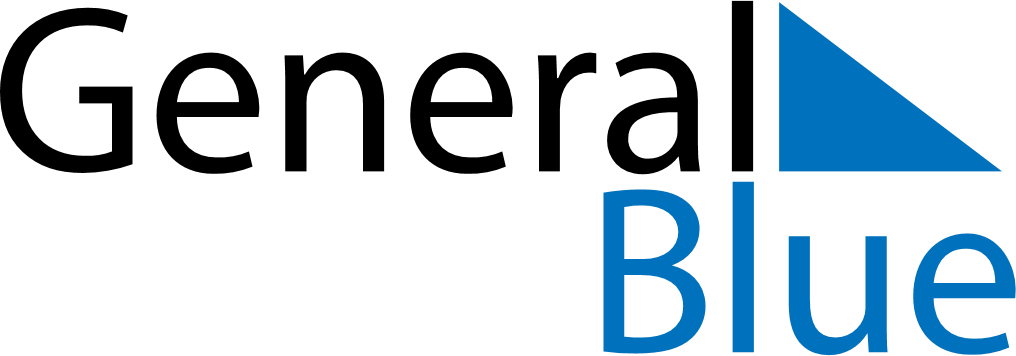 October 2024October 2024October 2024October 2024October 2024October 2024Odivelas, PortugalOdivelas, PortugalOdivelas, PortugalOdivelas, PortugalOdivelas, PortugalOdivelas, PortugalSunday Monday Tuesday Wednesday Thursday Friday Saturday 1 2 3 4 5 Sunrise: 7:32 AM Sunset: 7:20 PM Daylight: 11 hours and 47 minutes. Sunrise: 7:33 AM Sunset: 7:18 PM Daylight: 11 hours and 44 minutes. Sunrise: 7:34 AM Sunset: 7:16 PM Daylight: 11 hours and 42 minutes. Sunrise: 7:35 AM Sunset: 7:15 PM Daylight: 11 hours and 39 minutes. Sunrise: 7:36 AM Sunset: 7:13 PM Daylight: 11 hours and 37 minutes. 6 7 8 9 10 11 12 Sunrise: 7:37 AM Sunset: 7:12 PM Daylight: 11 hours and 34 minutes. Sunrise: 7:38 AM Sunset: 7:10 PM Daylight: 11 hours and 32 minutes. Sunrise: 7:39 AM Sunset: 7:09 PM Daylight: 11 hours and 29 minutes. Sunrise: 7:40 AM Sunset: 7:07 PM Daylight: 11 hours and 27 minutes. Sunrise: 7:41 AM Sunset: 7:06 PM Daylight: 11 hours and 24 minutes. Sunrise: 7:42 AM Sunset: 7:04 PM Daylight: 11 hours and 22 minutes. Sunrise: 7:43 AM Sunset: 7:03 PM Daylight: 11 hours and 20 minutes. 13 14 15 16 17 18 19 Sunrise: 7:44 AM Sunset: 7:01 PM Daylight: 11 hours and 17 minutes. Sunrise: 7:45 AM Sunset: 7:00 PM Daylight: 11 hours and 15 minutes. Sunrise: 7:46 AM Sunset: 6:58 PM Daylight: 11 hours and 12 minutes. Sunrise: 7:47 AM Sunset: 6:57 PM Daylight: 11 hours and 10 minutes. Sunrise: 7:48 AM Sunset: 6:55 PM Daylight: 11 hours and 7 minutes. Sunrise: 7:49 AM Sunset: 6:54 PM Daylight: 11 hours and 5 minutes. Sunrise: 7:50 AM Sunset: 6:53 PM Daylight: 11 hours and 3 minutes. 20 21 22 23 24 25 26 Sunrise: 7:51 AM Sunset: 6:51 PM Daylight: 11 hours and 0 minutes. Sunrise: 7:52 AM Sunset: 6:50 PM Daylight: 10 hours and 58 minutes. Sunrise: 7:53 AM Sunset: 6:49 PM Daylight: 10 hours and 55 minutes. Sunrise: 7:54 AM Sunset: 6:47 PM Daylight: 10 hours and 53 minutes. Sunrise: 7:55 AM Sunset: 6:46 PM Daylight: 10 hours and 51 minutes. Sunrise: 7:56 AM Sunset: 6:45 PM Daylight: 10 hours and 48 minutes. Sunrise: 7:57 AM Sunset: 6:43 PM Daylight: 10 hours and 46 minutes. 27 28 29 30 31 Sunrise: 6:58 AM Sunset: 5:42 PM Daylight: 10 hours and 44 minutes. Sunrise: 6:59 AM Sunset: 5:41 PM Daylight: 10 hours and 41 minutes. Sunrise: 7:00 AM Sunset: 5:40 PM Daylight: 10 hours and 39 minutes. Sunrise: 7:01 AM Sunset: 5:39 PM Daylight: 10 hours and 37 minutes. Sunrise: 7:02 AM Sunset: 5:37 PM Daylight: 10 hours and 35 minutes. 